                        Публичный доклад «Результаты деятельности муниципального бюджетного дошкольного образовательного учреждения – детского сада № 47      за 2013-2014 учебный год»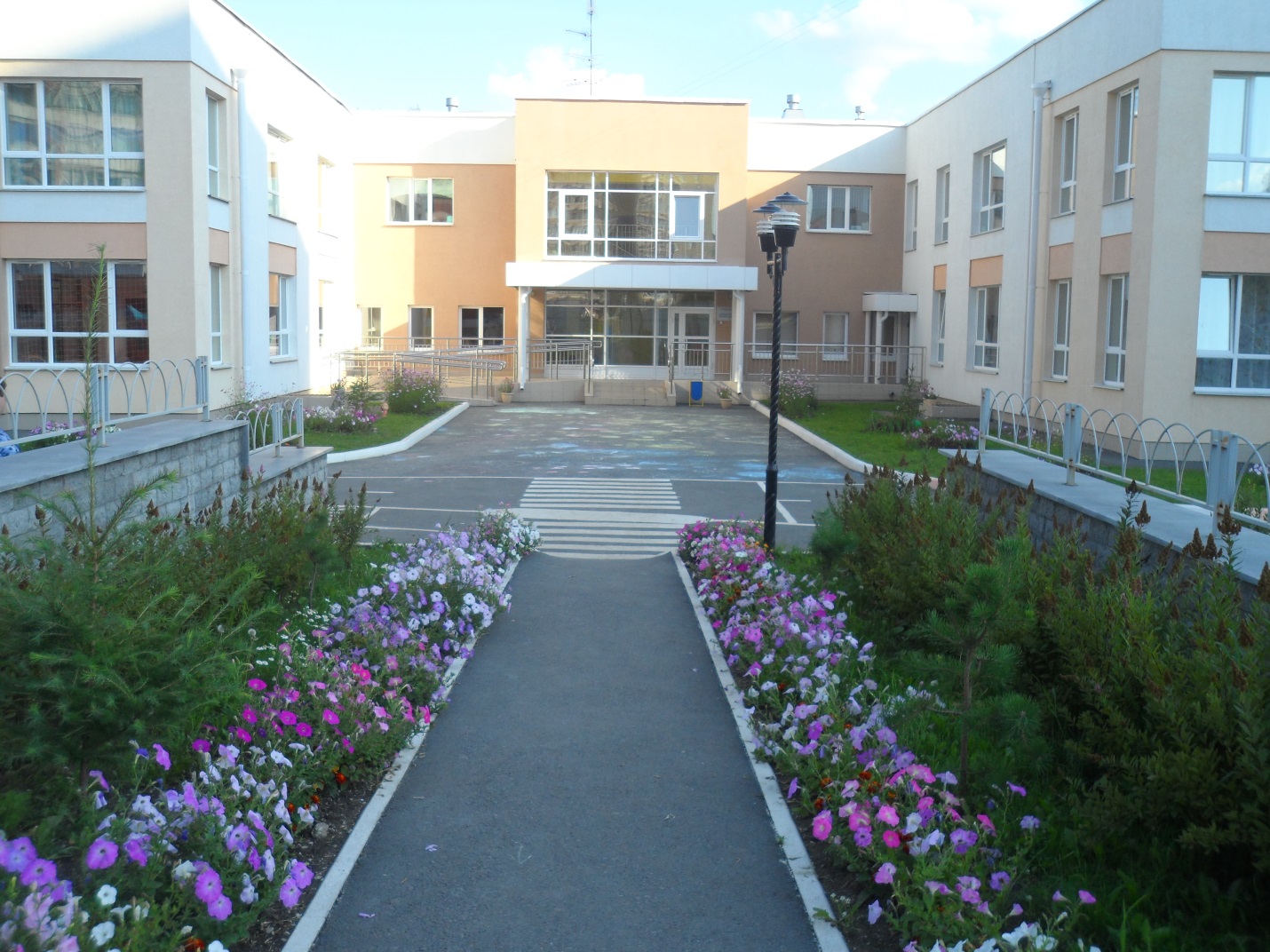 1. Общая характеристика учреждения.Полное наименование: Муниципальное бюджетное дошкольное образовательное учреждение – детский сад № 47.Организационно-правовая форма – бюджетное учреждение,  тип - дошкольное образовательное учреждение, вид – детский сад.  МБДОУ функционирует с 2010  года. Учредителем МБДОУ от имени муниципального образования «город Екатеринбург» является Управление образования Администрации города Екатеринбурга. Местонахождение Учредителя: 620014, г. Екатеринбург, пр. Ленина, 24-а. Непосредственную организацию и координацию деятельности МБДОУ осуществляет отдел образования администрации Чкаловского района города Екатеринбурга. Местонахождение отдела образования: 620073, г. Екатеринбург, ул. Крестинского, 13-а. МБДОУ имеет лицензию на право ведения образовательной деятельности: серия   66 №  003322 от «02» февраля 2012 г., регистрационный № 14861.    Местонахождение: 620076, г. Екатеринбург, ул. Олега Кошевого, 32-а. В непосредственной близости от МБДОУ находятся средняя общеобразовательная школа № 59 и МБДОУ № 454 «Красная шапочка».МБДОУ работает в режиме пятидневной рабочей недели с 10,5-часовым пребыванием детей с 07.30 до 18.00 часов, исключая выходные и праздничные дни. Структура управления МБДОУ: непосредственное управление детским садом осуществляет заведующий Фотеева Екатерина Владимировна  (педагогический стаж 11 лет, стаж  руководящей должности 7 лет), заместитель заведующего по воспитательной и методической работе Харинская Лариса Викторовна (специалист первой квалификационной категории, педагогический стаж 9 лет, стаж работы в данной  должности 5 лет), заместитель заведующего по административно-хозяйственной части Прокашева Анастасия Викторовна (педагогический стаж 9 лет, стаж  руководящей должности 3 года). Контактные телефоны: 286-04-81, 286-04-82, 286-04-83.Сайт детского сада: 47-detsad.ruОрганами общественного управления МБДОУ являются: Общее собрание трудового коллектива, Педагогический совет   и Родительский комитет МБДОУ.Структура и количество групп: в МБДОУ функционируют 11 групп общеразвивающей направленности:  2 группы младшего дошкольного возраста для детей 3-4 лет, 2 группы среднего дошкольного возраста для детей  4-5 лет, 3 группы старшего дошкольного возраста для детей 5-6 лет   и  4 подготовительные группы для детей 6-7 лет. В 2013 – 2014 учебном году детский сад посещало 283 ребенка, наполняемость групп составляла  25-26  детей. В результате анализа  деятельности  МБДОУ за 2013-2014 учебный год  и учитывая результаты проведенного мониторинга образовательных достижений детей, запроса родителей были поставлены  цели и задачи на 2013-2014 учебный год:Цель: Формирование основ физической культуры и культуры здоровья у детей дошкольного возраста.Задачи: 1.Повысить уровень физического развития детей путем формирования навыков к здоровому образу жизни.2.Повысить профессиональную компетентность педагогов при организации коррекционно-оздоровительной работы с детьми в процессе формирования такого компонента деятельности как самосовершенствование (через развитие показателей компонента деятельности педагога «самосовершенствование»).3.Активизировать участие родителей в мероприятиях МБДОУ, направленных на сохранение и укрепление здоровья детей, через внедрение современных форм работы.2.    Организация образовательной деятельности.Организация образовательной деятельности в МБДОУ осуществляется  в  соответствии с основной общеобразовательной программой дошкольного образования, разработанной с учетом федеральных государственных требований на основе примерной общеобразовательной программы дошкольного образования «От рождения до школы» под редакцией Н.Е.Веракса, Т.С.Комаровой, М.А.Васильевой. Содержание образовательной деятельности определено двумя частями:- обязательной частью. Определяется в соответствии с «Требованиями к основной общеобразовательной программе и условиями ее реализации».- частью, формируемой участниками образовательного процесса. Отражает: специфику национально-культурных и климатических условий, в которых осуществляется образовательный процесс.Обязательная часть реализуется на основе примерной общеобразовательной программы дошкольного образования «От рождения до школы» под редакцией Н.Е.Веракса, Т.С.Комаровой, М.А.Васильевой. Образовательная деятельность осуществляется с учетом интеграции образовательных областей, которые обеспечивают полноценное проживание ребенком дошкольного детства, формирование основ базовой культуры личности, всестороннее развитие психических и физических качеств в соответствии с возрастными и индивидуальными особенностями по основным направлениям развития ребенка – физическому, социально-личностному, познавательно-речевому и художественно-эстетическому.Организована работа педагога-психолога по направлениям: профилактическая  и консультационно-просветительская деятельность.            С целью осуществления коррекционной работы на базе МБДОУ № 47 функционирует логопедический пункт, основными задачами которого являются выявление нарушений развития речи детей и определение их уровня и характера, устранение несложных нарушений, профилактика серьезных нарушений, консультативно-методическая и просветительская работа.Коррекционно-логопедическая работа строилась на основе программы «Коррекция нарушения речи» под редакцией Г.В.Чиркиной, Т.Б.Филичевой, «Обучение и воспитание детей с ФФНР» под редакцией Г.В.Чиркиной, Т.Б.Филичевой.Эффективность коррекционно-логопедической работы 2013-2014 учебный годВ МБДОУ организована оздоровительная  работа  с детьми:Йодированный хлеб.Йодированная соль.Витаминизация 3-го блюда.Чеснок в осенне-весенний период, оксолиновая мазьВакцинация против гриппа. Вакцинация против клещевого энцефалита.Внедрение педагогами в воспитательно-образовательном процессе здоровьесберегающие образовательные технологии.        Оздоровительная работа с детьми является актуальной. МБДОУ посещает 283 воспитанника из них: 1 группу здоровья имеют – 2 воспитанника  (0,7%)  2 группу здоровья – 238 воспитанников ( 84%)3 группу здоровья – 41 воспитанник (14,4%)4 группу здоровья – 0 воспитанников (0 %)5 группу здоровья –2 воспитанника (0,7%)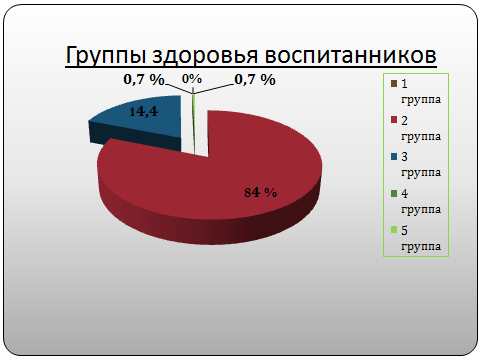 В 2013-2014 учебном году перед педагогическим коллективом МБДОУ была определена   основная  цель работы: формирование основ физической культуры здоровья у детей дошкольного возраста. Для реализации данной цели были проведены следующие мероприятия с  детьми: «Дни здоровья» (сентябрь и апрель).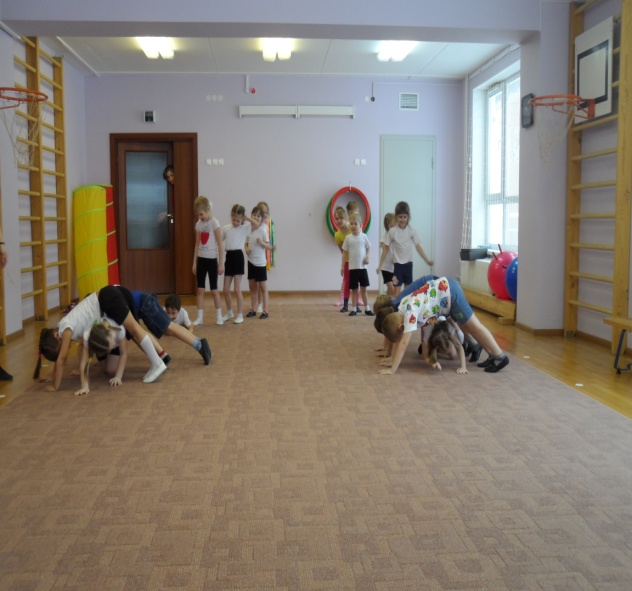 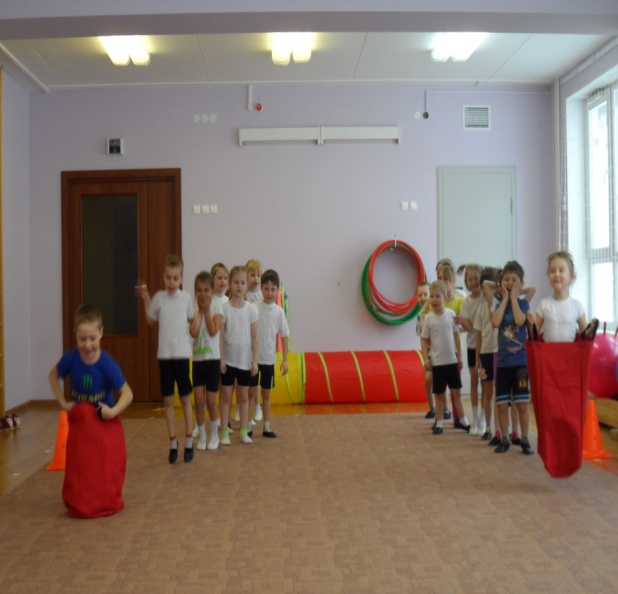 «Олимпийские игры 2014»+                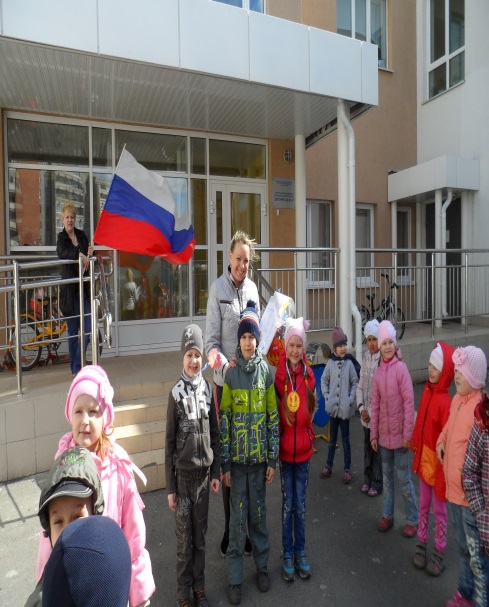 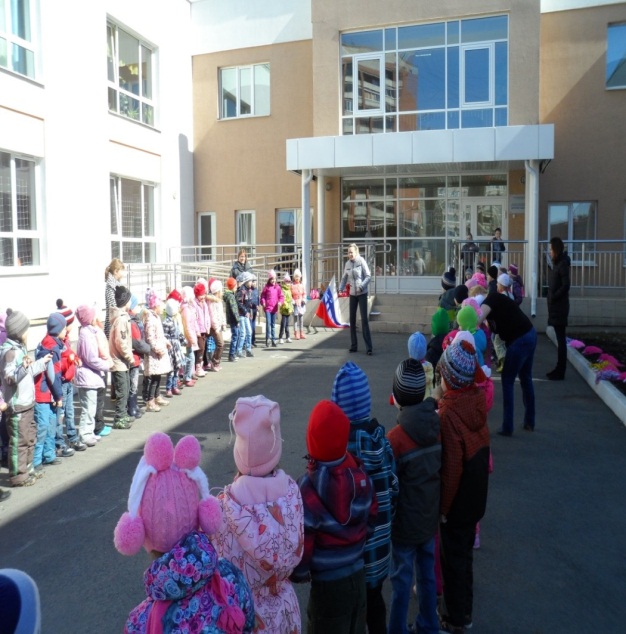  НОД был включен «Фитнес – данс» для детей подготовительных групп.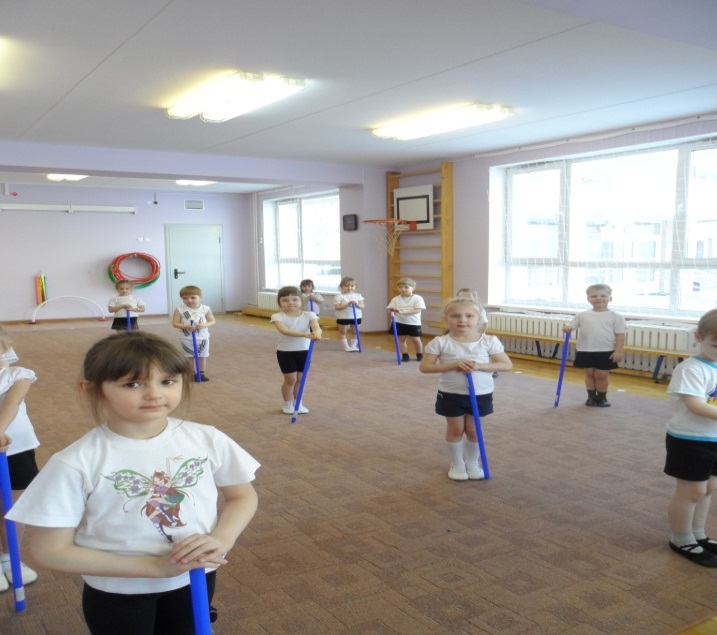 В соответствии с программой «Здоровье» на 2013-2016 г. проводились ежедневные закаливающие мероприятия в группах.Физкультурные развлечения.При проведении прогулки с детьми был включен ежедневный оздоровительный бег.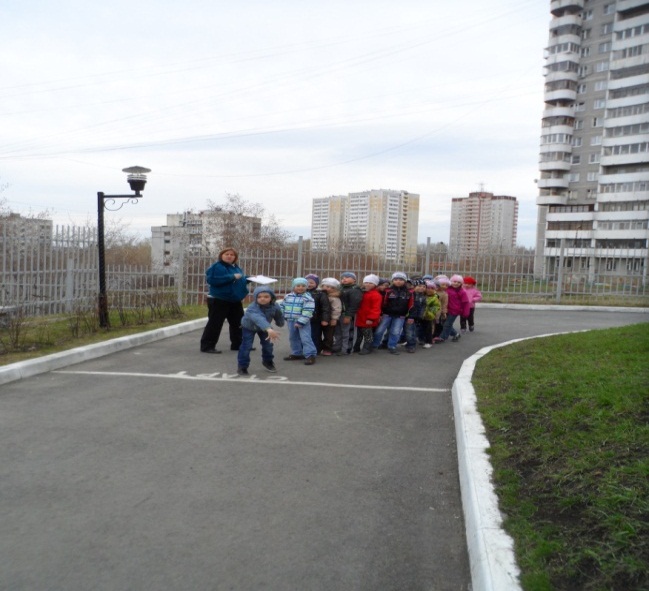 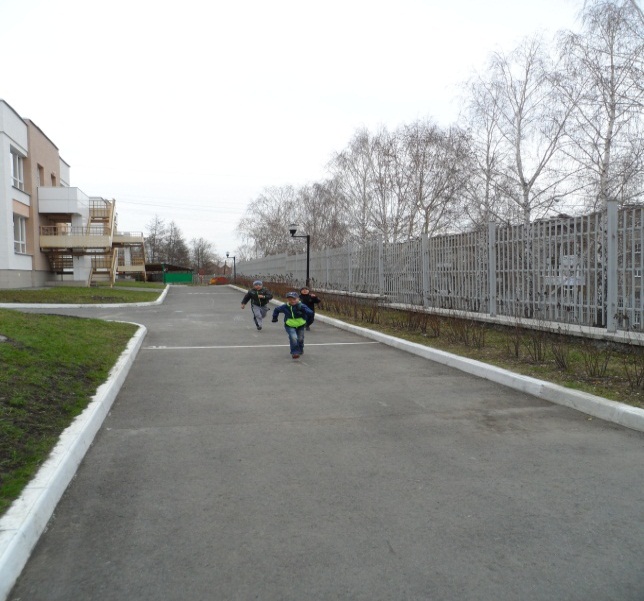 Проведен физкультурный праздник для детей совместно с родителями, посвященный 23 февраля. 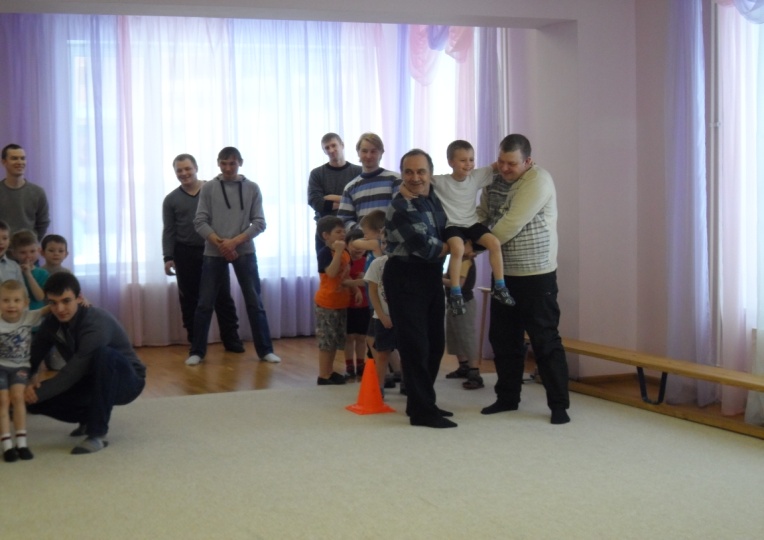 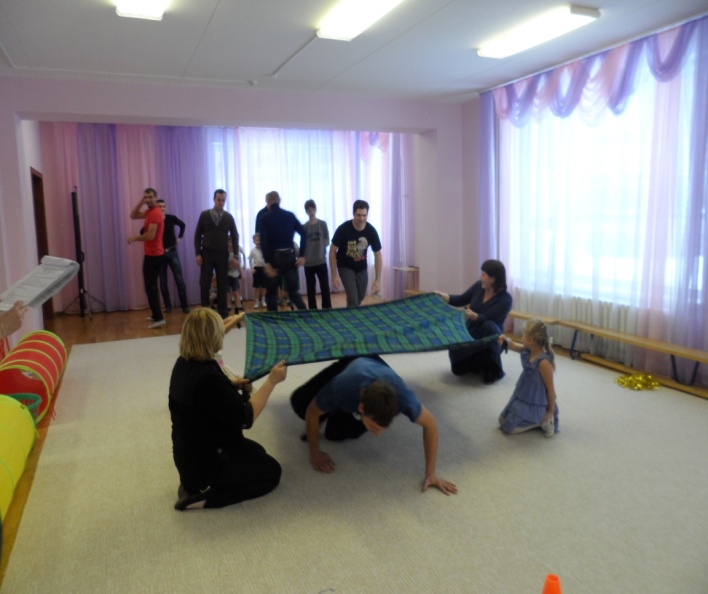    Основные формы работы с родителями:Анкетирование Родительские тематические собранияОформление информационных стендовОформление информационных буклетовИндивидуальные консультацииДни открытых дверейНа сайте МБДОУ представлены  консультации для родителей по следующим темам: « Как правильно подобрать спортивную секцию», «Здоровые дети в здоровой семье», «Спортивный уголок дома», «Закаливание дома», «Организация правильного питания дошкольника».В МБДОУ проводилась совместно с родителями проектная деятельность дошкольников на тему: «Режим дня в детском саду и дома».В рамках проекта «Семейная гостиная» для родителей  проведены  семинары - практикумы «Детско – родительский фитнес» (инструктор по ФИЗО Белкина А.Н), «Фонематический слух», «Веселый язычок» (учитель-логопед Снигирева А.Н.)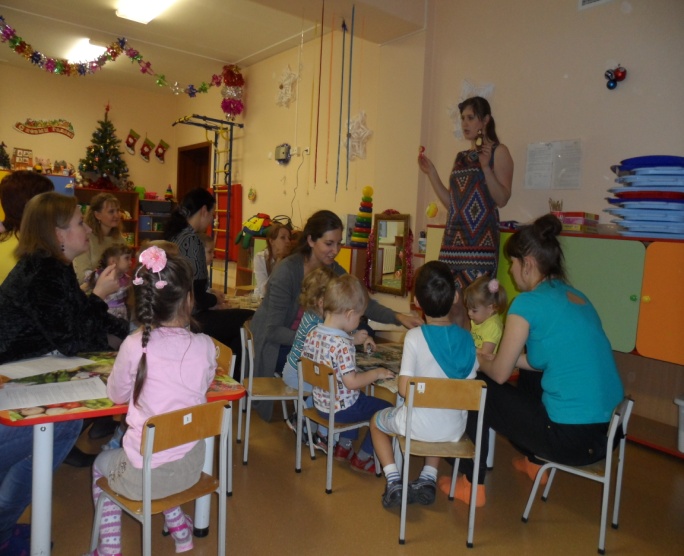 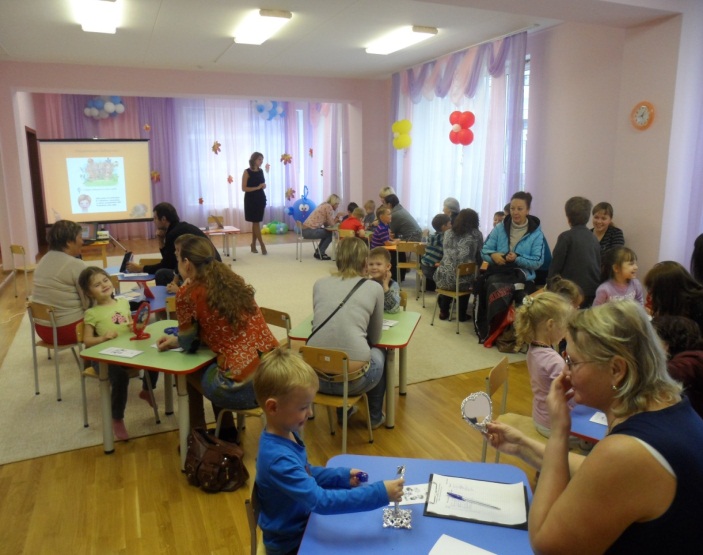 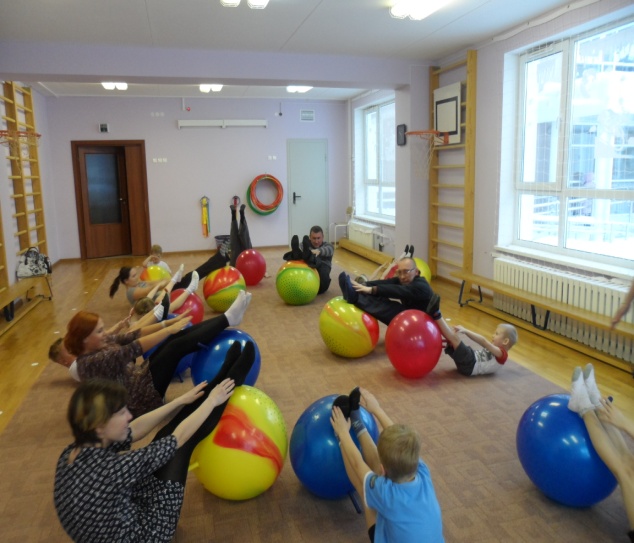         Одним из условий непрерывного образования ребенка является организация преемственности между МБДОУ и социокультурными учреждениями города. В силу территориальных условий детский сад  взаимодействует с социальными институтами:МБОУ СОШ № 59Библиотечный информационный центр № 23МОУ ЦРР «Радуга»МУ « Детская поликлиника  № 8» Чкаловского района Разработан  план взаимодействия МБДОУ № 47 с МОУ СОШ № 59 на 2013-2014 учебный год. В марте 2014 года было проведено общее  родительское собрание для родителей подготовительных групп. Тема: «Готовность к школе», с участием завуча и учителя  начальных классов  МОУ СОШ № 59  Захаровой  Л.А. Проведен «Фестиваль здоровья» на базе  МОУ СОШ № 59.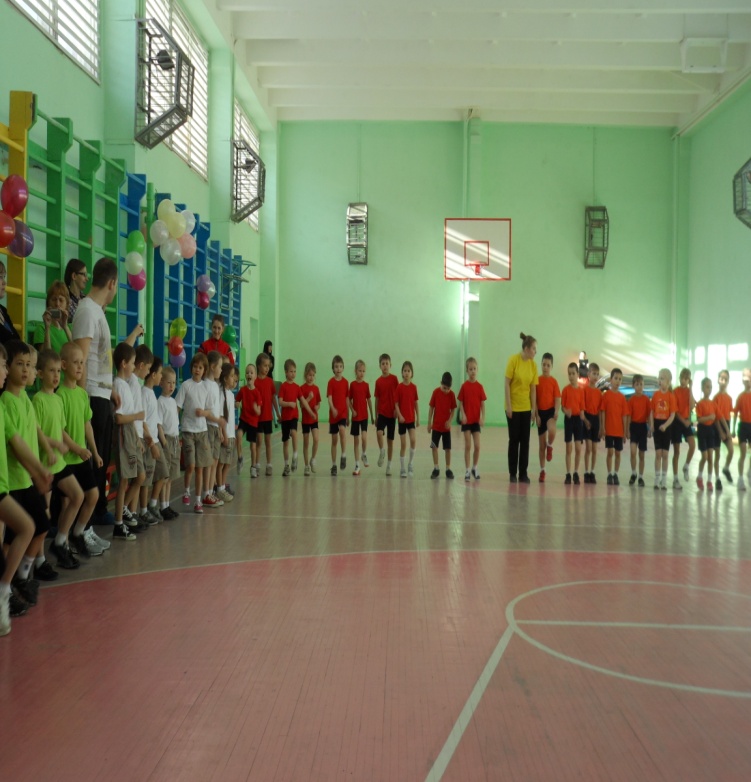 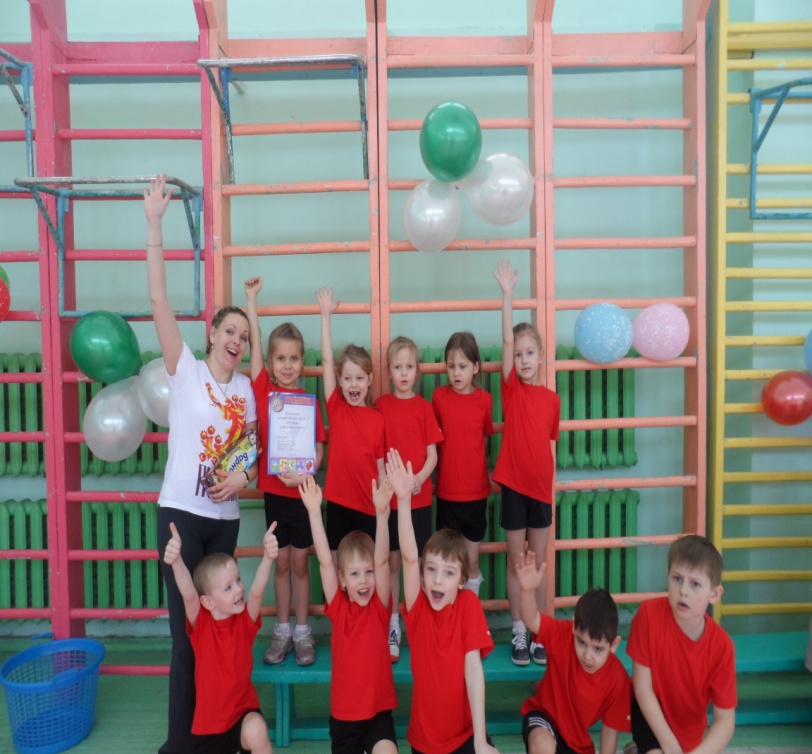 Разработан  план взаимодействия МБДОУ № 47 с библиотечным информационным центром № 23. В рамках совместной работы проведены следующие мероприятия: праздник «Масленица» для детей  подготовительных группах, экскурсии.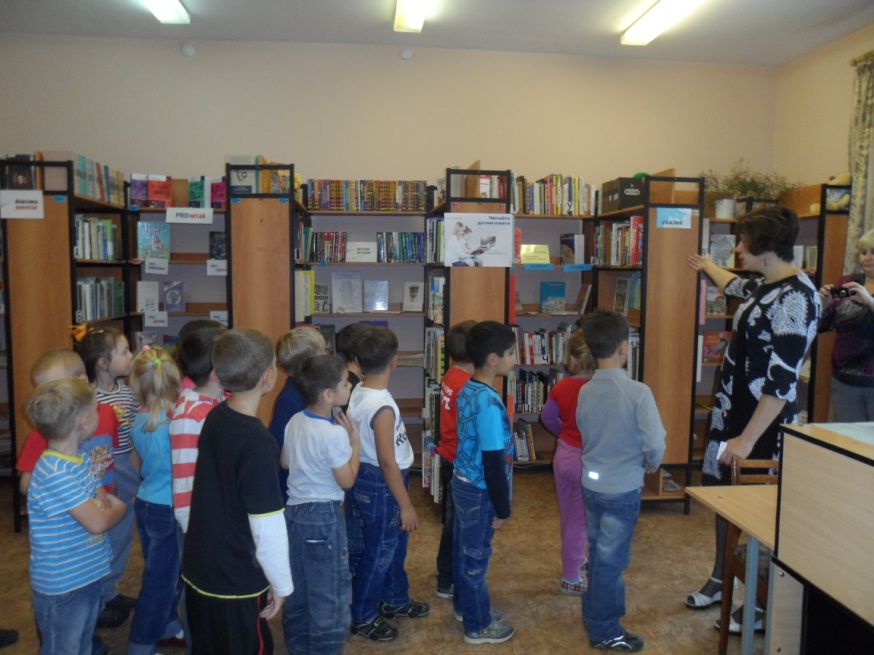 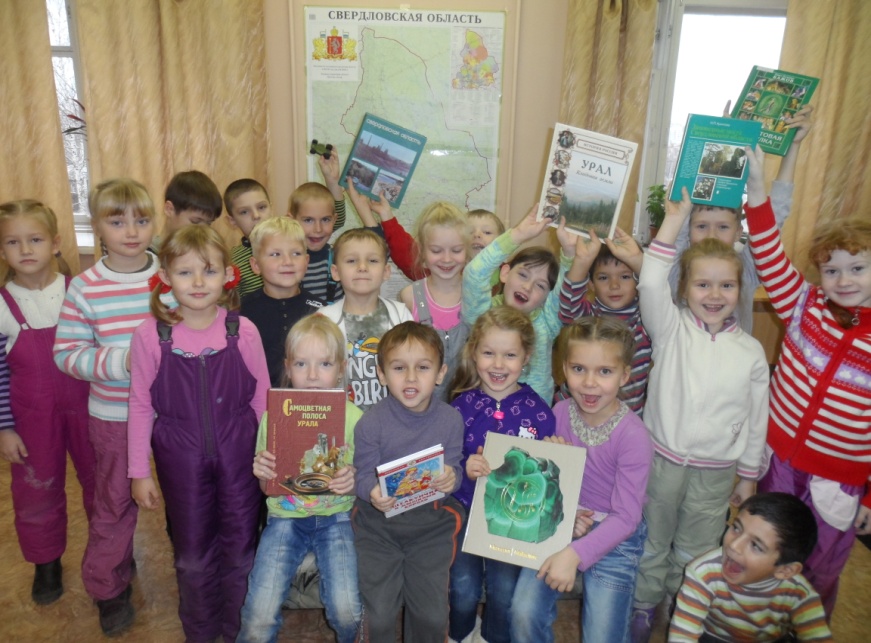 Медицинское обслуживание детей в МБДОУ обеспечивает МУ « Детская поликлиника  № 8» Чкаловского района. Медицинский персонал: врач-педиатр и медицинская сестра, наряду с администрацией МБДОУ, несет ответственность за здоровье и физическое развитие, проведение лечебно-профилактических мероприятий, соблюдение санитарно-гигиенических норм, режима и обеспечение качества питания. ДОУ предоставляет помещение с соответствующими условиями для работы медицинских работников, осуществляет контроль их работы в целях охраны и укрепления здоровья детей и работников ДОУ.           3.     Условия осуществления образовательного процесса.МБДОУ соответствует пожарным требованиям и санитарно-эпидемиологическим правилам и нормативам. Для обеспечения безопасности жизни и деятельности детей в учреждении имеется пожарная сигнализация, кнопка тревожной сигнализации, телефонная связь. Разработаны локальные документы: антитеррористический паспорт, паспорт дорожной безопасности, паспорт доступности объекта социальной инфраструктуры Свердловской области, план основных мероприятий Гражданской защиты по предупреждению и действиям по эвакуации постоянного состава сотрудников и воспитанников при возникновении чрезвычайных ситуаций природного и техногенного характера во время учебно-воспитательного процесса. Контрольно-пропускной режим обеспечивается сторожем-вахтером. МБДОУ имеет огражденную территорию (общей площадью 9935 кв.м.) и полосу зеленых насаждений (деревьев, кустарников), имеется наружное электрическое освещение. Игровая территория включает в себя:  11 прогулочных площадок  индивидуальных для каждой группы,  1 спортивная  площадка. Для защиты детей от солнца и осадков на территории установлены теневые навесы. На территории игровых площадок установлено игровое оборудование, песочницы с защитными крышками.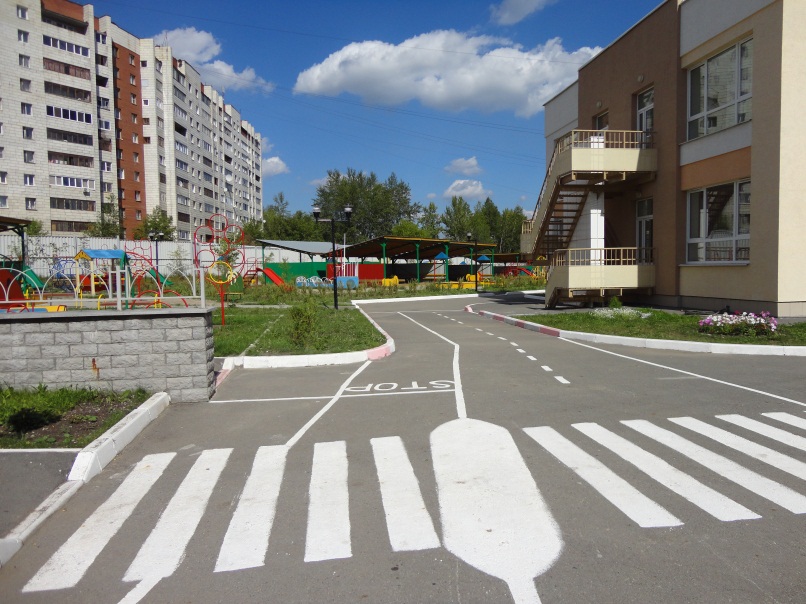 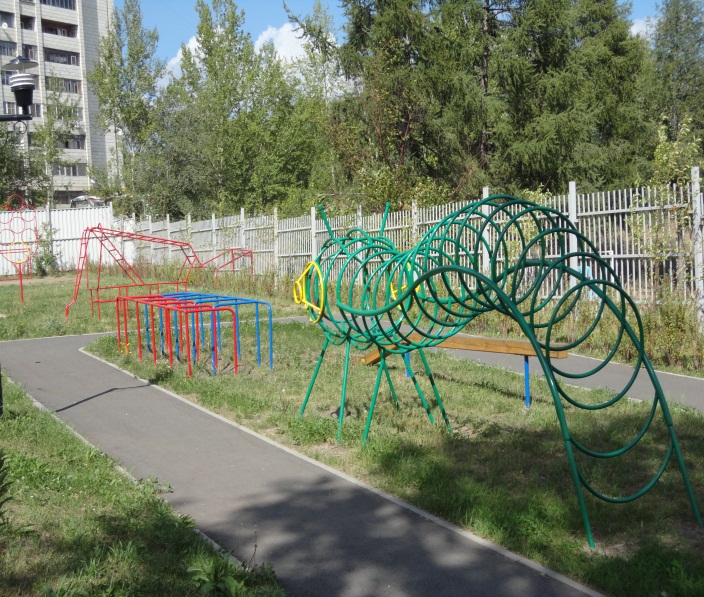 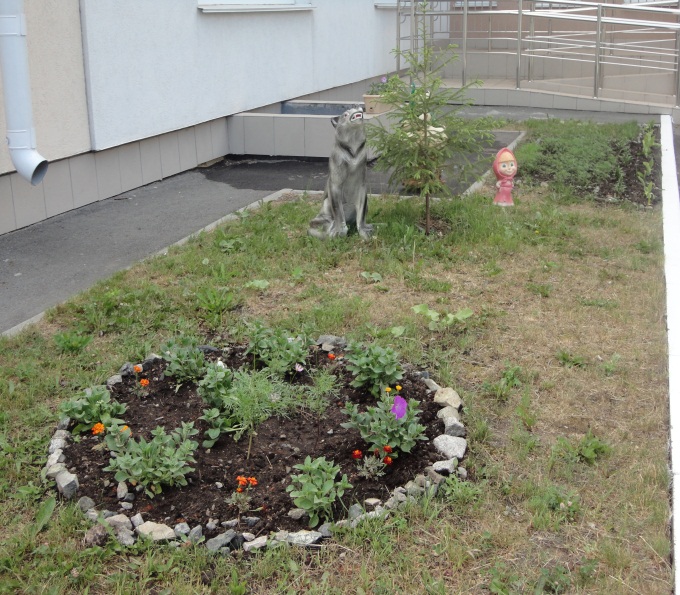           МБДОУ располагается в 2-х этажном здании (общей площадью 5,201 кв.м.), которое включает в себя:  на первом этаже расположены: групповые комнаты, приемные, спальни, музыкальный зал, спортивный зал,  методический кабинет, кабинет зам.зав. по административно-хозяйственной части  и делопроизводителя, пищеблок ( цеха, склады, кабинет кладовщика), прачечная,  медицинский блок (два изолятора, процедурный, медицинский кабинет).  На втором этаже расположены:  групповые комнаты, приемные, спальни, кабинет заведующего,  кабинет педагога-психолога, кабинет логопеда. Предметно – образовательная среда  представлена в соответствии с возрастными, психологическими особенностями детей и реализуемой  образовательной программой ДОУ. В группах имеются игровые уголки: спортивный, уголок детского творчества, уголок строительно-конструктивной деятельности, речевой уголок, уголок опытно-экспериментальной деятельности, уголок природы, уголок дидактических игр, уголок театрализованной деятельности, уголок для ролевых игр. 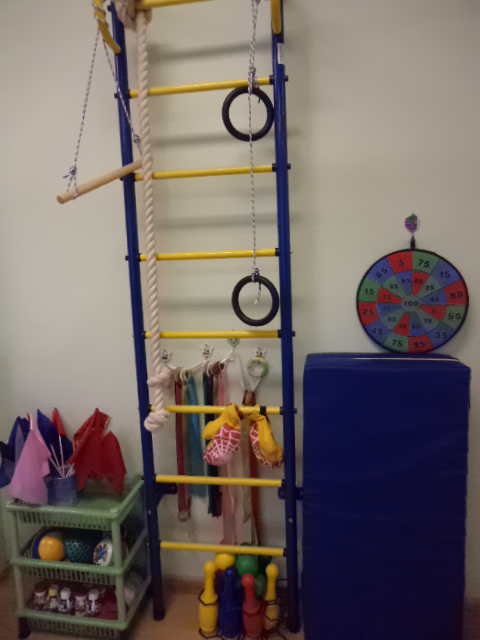 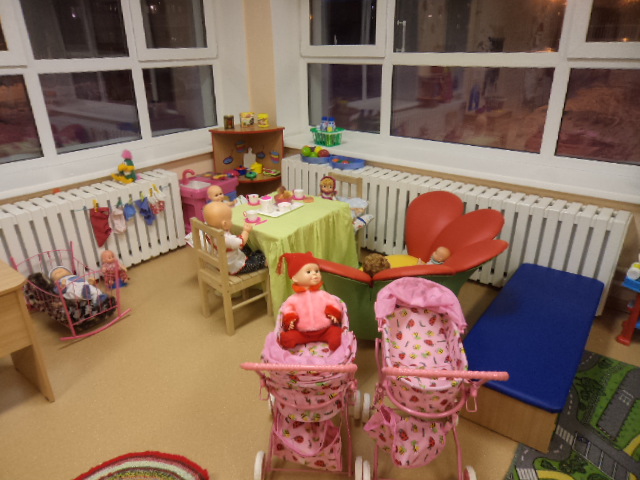 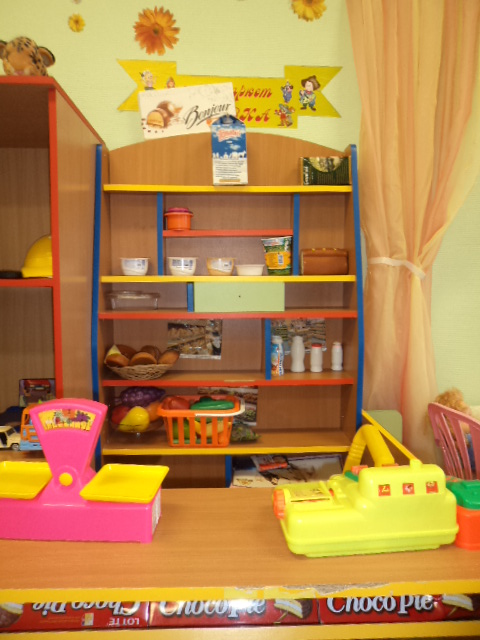         Для осуществления воспитательно-образовательного процесса с детьми в МБДОУ приобретена художественная литература, дидактические игры, различные сюжетные игровые наборы и игрушки, игры для интеллектуального и сенсорного развития, наглядный и иллюстрационный материал, методический кабинет оснащен необходимой методической литературой, пособиями. Создана современная информационно-техническая база: компьютеры, ноутбуки, ТВ, музыкальные центры, магнитофоны, мультимедийное оборудование, интерактивная доска  – используется для работы с детьми и педагогами.Таким образом,  правильно организованная предметно-образовательная среда обеспечивает возможность организации разнообразных видов детской деятельности.4. Результаты деятельности МБДОУ.          В 2013-2014 учебном году воспитанники МБДОУ  принимали участие в профессиональных конкурсах:Всероссийский конкурс «Солнечный круг» (дипломы участников получили воспитанники старших и подготовительных групп: № 5,6,7,9,11 );Городской конкурс  «Гостеприимный Екатеринбург». Награждены грамотами за участие воспитанники 5 группы: Кукушкин Никита, Горин Роман, Меркулов Егор;Районный конкурс  чтецов, посвященный творчеству  В.Д. Берестова ( грамоты за участие получили Плотников Дима – гр. № 11, Афонин Иван  – гр. № 5, Ткаченко Алевтина – гр. №10 );Районный конкурс сценического искусства для детей дошкольного возраста «Маленькие звездочки» ( грамоты за участие);Районный  Фестиваль «Здоровье»(2 призовое место) Районный конкурс рисунков «Моя страна- Россия» (2 призовое место - Сафиуллина Дина 7 группа).                          Достижения педагогов в 2013-2014 учебном году  5 педагогов успешно прошли аттестацию с целью установления соответствия требованиям, предъявляемым к первой квалификационной категории в запланированные сроки в соответствии с планом-графиком  аттестации и повышения квалификации.   3 педагога и администрация МБДОУ прошли курсы повышения квалификации в объеме 72 ч. по теме «Актуальные проблемы дошкольного образования в соответствии с ФГОС» и получили удостоверения.   В течение года  воспитатели МБДОУ участвовали в семинарах в рамках городской ассоциации педагогов. В результате 29% педагогов и специалистов посетили на базе ИМЦ «ИР-бис» следующие семинары, семинары-тренинги, приняли работу в творческих студиях: «Методы и приемы сказкотерапии как ступеньки самореализации личности», «Как сделать ребенка счастливым? Секреты педагогического мастерства. Личностный тренинг», «Логопедический массаж. Зондовый массаж. Приемы холодового массажа», «Экспресс-диагностика речи детей 2-7 лет», работа в Творческой студии Татьяны Рэй «Сотвори себя сам» - «Созидательная сила слова» на тему: «Энергия слова или коммуникативная культура педагога, как условие развития успешности (студия сказкотерапевтической помощи», «Федеральный государственный стандарт дошкольного образования».  Родители  подготовительных групп выразили благодарность педагогическому коллективу и заведующему МБДОУ за профессиональную  работу с детьми. 5. Кадровый потенциал.Педагогический коллектив: 15 педагогов, из них 11 воспитателей и 4 педагога  – специалиста: учитель логопед – 1, музыкальный руководитель – 2, инструктор по физической культуре – 1.Увеличилось количество педагогов, имеющих опыт педагогической деятельности: до 2 лет –           0 педагог, от 2-5 лет –      6 педагогов,от 5-10 лет –      3 педагога,от 10-20 лет –    4 педагога, более 20 лет  – 2 педагога. Уровень образования и квалификации педагогического коллектива:9 педагогов имеют – высшее образование, 0 педагогов – незаконченное высшее,6  педагогов – среднее профессиональное образование. 6. Финансовые ресурсы ДОУ и их использование.Плановые показатели по поступлениям и выплата на 2013-2014 год.7. Заключение. Перспективы и планы развития.В результате анализа  деятельности  МБДОУ за 2013-2014 учебный год  и учитывая результаты проведенного мониторинга образовательных достижений детей, запроса родителей были поставлены  цели и задачи на следующий учебный год:Цель:Совершенствовать условия для обеспечения физического и психического здоровья воспитанников в образовательном пространстве ДОУ с учетом ФГОС ДО.Задачи:1.  Осуществлять работу по сохранению и укреплению физического и психического здоровья детей через реализацию программы «Здоровье».2.   Создать благоприятные условия развития детей в соответствии  с их возрастными и индивидуальными особенностями, развития способностей и творческого потенциала каждого ребёнка. 3.  Продолжить взаимодействие  с родителями воспитанников для повышения компетентности в вопросах развития и образования, охраны и укрепления здоровья детей.        В следующем учебном  году планируется участие учреждения в конкурсах районного уровня: «Маленькие звездочки», «Фестиваль здоровья», «Юных чтецов», а также примем активное участие в городских и областных мероприятиях.Кол-во обследованных детейКол-во детей, зачисленных на логопунктКол-во детей с ФНР Кол-во детей с ФФНРКол-во детей с ОНР III уровняКол-во детей с ОНР II уровняКол-во детей с ВТНРКол-во детей, выпущенных с логопункта с хорошей речьюКол-во детей, выпущенных с логопункта в массовую школу,  продолжить занятия у логопедаКол-во детей, оставленных на логопункте7341025%1946%410%1024%1024%2151%     1741%Квалификационные категории педагогических работников (чел./%)Квалификационные категории педагогических работников (чел./%)Аттестованы всего11/73,3%Высшая-Первая8/53,4%Вторая3/20,0%Соответствие должности-Не аттестованы4/26,6%Наименование показателяЗначения показателя, рублейОстаток средств на 01.01.2013 г.120,86Поступления всего:в том числе:20 013, 57Субсидия на выполнение муниципального задания(городской бюджет)16 743,81Субсидия за счет средств межбюджетных трансфертов на обучение и воспитание детей-инвалидов14,35Приносящий доход деятельности, в том числе:Доходы от оказания платных образовательных услуг215,07Прочие безвозмездные поступления-Доходы от родительской оплаты за содержание детей2 181,36Выплаты20 134,43Заработная плата10 053,95Начисления на выплаты по оплате труда3 012,05Услуги связи47,94Коммунальные услуги1 523,17Услуги по содержанию имущества389,06Прочие услуги329,87Прочие расходы13,00Иные выплаты20,264. Остаток средств на 31.12.2014 г.-5. Объем полученных обязательств-